Тема: Средневековая деревняЦели: Дать представление о феодальной вотчине – сеньории; показать, на чём основывались отношения между феодалом-сеньором и зависимыми от него крестьянами, что собой представляло их положение, каковы условия их жизни и труда; выявить сущность натурального хозяйства и причины его господства в средние века, подвести к выводу, что прежняя свободная община попала в зависимость к феодалу, но продолжала развиваться и укрепляться и играть огромную роль в жизни крестьян. Продолжить формирование умений анализировать исторические явления, описывать их на основании нескольких источников знаний. Формировать умение прослеживать причинно – следственные связи и выявлять признаки понятий.Воспитывать уважение к крестьянскому труду.Термины и понятия:  Сеньория (вотчина), повинности, барщина, оброк, община, натуральное хозяйство.ХОД УРОКАХОД УРОКАХОД УРОКА1.Организационный момент (3 мин)1.Организационный момент (3 мин)1.Организационный момент (3 мин)Деятельность учителяДеятельность учащихсяДеятельность учащихсяПриветствие, положительный настрой на сотрудничество. Проверка явки учащихся, проверка готовности учащихся к уроку.Заполнение классного журнала и тетради приёма-передачи.Приветствуют учителя. Настраиваются на работу.Дежурный по классу докладывает учителю об отсутствующих в классе и готовности учащихся к урокуПриветствуют учителя. Настраиваются на работу.Дежурный по классу докладывает учителю об отсутствующих в классе и готовности учащихся к уроку2.Мотивационно-целевой этап (3 мин)2.Мотивационно-целевой этап (3 мин)2.Мотивационно-целевой этап (3 мин)Деятельность учителяДеятельность учащихсяДеятельность учащихсяПосмотрите внимательно на СЛАЙД 1. Как вы думаете, что на нем изображено?- Как вы думаете, о ком мы будем говорить на уроке?Тема нашего  урока: «Средневековая деревня и ее обитатели». СЛАЙД 2.Дети смотрят на слайд.Приблизительный ответ: На слайде видно, что люди заняты различным трудом: земледелием и ремеслом- о крестьянах.Запись даты и темы урока в тетрадь.Дети смотрят на слайд.Приблизительный ответ: На слайде видно, что люди заняты различным трудом: земледелием и ремеслом- о крестьянах.Запись даты и темы урока в тетрадь.3.Актуализация знаний (5 мин)3.Актуализация знаний (5 мин)3.Актуализация знаний (5 мин)Деятельность учителяДеятельность учителяДеятельность учащихся     Давайте вспомним:- Когда и как крестьяне Европы потеряли свободу и землю?- Из кого образовался класс зависимых крестьян?            К середине XI в. в Европе установился общественный строй, который современные историки называют феодальным. Власть в обществе принадлежала землевладельцам-феодалам. Подавляющее большинство населения составляли зависимые крестьяне.            Предположите, какие вопросы мы должны рассмотреть на нашем уроке при изучении данной темы. План урока: 1.Господская земля и крестьянские наделы. 2.Феодал и зависимые крестьяне. 3.Крестьянская община. 4.Как жили и трудились крестьяне.5. Натуральное хозяйство.Формулирование проблемных вопросов урока. Почему жизнь крестьян в раннее Средневековье была очень тяжелой? Чем отличались средневековые крепостные крестьяне от римских рабов? Почему в это время было неизбежно господство натурального хозяйства?     Давайте вспомним:- Когда и как крестьяне Европы потеряли свободу и землю?- Из кого образовался класс зависимых крестьян?            К середине XI в. в Европе установился общественный строй, который современные историки называют феодальным. Власть в обществе принадлежала землевладельцам-феодалам. Подавляющее большинство населения составляли зависимые крестьяне.            Предположите, какие вопросы мы должны рассмотреть на нашем уроке при изучении данной темы. План урока: 1.Господская земля и крестьянские наделы. 2.Феодал и зависимые крестьяне. 3.Крестьянская община. 4.Как жили и трудились крестьяне.5. Натуральное хозяйство.Формулирование проблемных вопросов урока. Почему жизнь крестьян в раннее Средневековье была очень тяжелой? Чем отличались средневековые крепостные крестьяне от римских рабов? Почему в это время было неизбежно господство натурального хозяйства?Ответы учениковПри затруднении обращаются к §1, стр.16-174. Изучение нового материала (25 мин)4. Изучение нового материала (25 мин)4. Изучение нового материала (25 мин)Деятельность учителяДеятельность учителяДеятельность учащихсяВопросы:  СЛАЙД 3.1) Что считалось самым ценным в эпоху Средневековья? 2)Кому принадлежала тогда земля? 3)Как они стали её владельцами? 4)Была ли земля у крестьян?5)Каким образом они утратили на неё право?6)Кто обрабатывал эту землю? На каком основании?	7)Кем являлся феодал по отношению к крестьянам?-  Таким образом, мы можем сделать вывод: земля принадлежала феодалу-сеньору, на ней работали зависимые крестьяне и выполняли в пользу феодала работы. Историки её называют сеньорией (вотчиной).Обратимся к схеме “План феодальной вотчины-сеньории”. СЛАЙД 4Вопросы:Из чего состояло феодальное поместье?Кому принадлежали пахотные земли? На какие две части делилась пахотная земля (поля)?Кому принадлежали лес, луг, речка?СТРУКТУРА ВОТЧИНЫ:- За то, что феодал дал крестьянину в пользование землю, он работал на него, нёс в его пользу повинности (принудительные обязанности перед сеньором). СЛАЙД 5Задание №1. На основании документа на стр.90 “Повинности зависимых крестьян Нормандии” попробуйте разделить повинности, которые несли крестьяне, на две группы:СЛАЙД 6Чем различаются барщина и оброк?  -  Барщина и оброк были главными повинностями зависимых крестьян, но были и другие виды повинностей.Задание №2. Какие повинности еще несли крестьяне.Пошлина (плата):   за вступление в брак;   за помол зерна на мельнице сеньора;   за выпечку хлеба в сеньориальной печи и другие.Вопросы: 1.   Чем можно объяснить, что крестьянин должен был отбывать столь обременительные повинности? (Он был зависимый)2.   В какой зависимости он находился? (Поземельной)КАТЕГОРИИ ЗАВИСИМОГО КРЕСТЬЯНСТВА: СЛАЙД 7     1) Поземельно зависимые крестьяне:Наследственная передача крестьянского хозяйстваСудебная зависимость от феодала (штрафы, телесные наказания)         2)  Лично зависимые крестьяне (потомки рабов):Не только не владели своей землёй, но и были лично несвободными – не имели права перемещаться по желанию, передать свой надел другим людям, выполняли дополнительные работы                                                                                                                               - Тяжелее было положение лично зависимых крестьян (крепостных).Задание №3. Прочтите. СЛАЙД 8Подумайте, какие ещё поборы были с крестьян, кроме выплат феодалу. Как она называлась? (Церковная десятина - ДЕСЯТАЯ ЧАСТЬ ДОХОДА ОТДАВАЛАСЬ В ПОЛЬЗУ ЦЕРКВИ).-  Повинности крестьян были весьма обременительны, но, как правило, они не менялись. Мы уже знаем, что все крестьяне были несвободны по-разному. Феодалы пытались изменять повинности, увеличивая их, но крестьяне этому активно сопротивлялись.-  Крестьяне могли жаловаться на своих господ и нередко добивались справедливости. Их защищала от феодала и помогала им выжить в тех условиях крестьянская община.Община – экономическое объединение крестьян, низшая административная единица в деревне.Задание №4: работая с текстом п. 3 § 11, исследуйте и назовите причины, которые заставили крестьян объединяться в общины. СЛАЙД 9 Вопрос: была ли необходимость у жителей сеньории что-либо покупать? СЛАЙД 10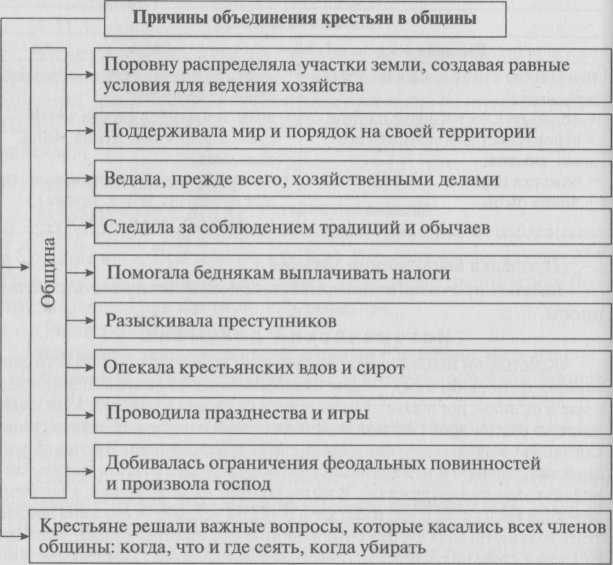  -  Мы можем сделать вывод: все необходимое для жизни феодалов и крестьян производилось на месте, почти ничего не покупалось. Такое состояние экономики называется натуральным хозяйством.Натуральное хозяйство – тип хозяйства, при котором продукты  и вещи производятся не для продажи, а собственного потребления. Задание №5. Выясним, почему в первые столетия Средневековья в Европе господствовало натуральное хозяйство (т.е. ничего не продавалось и ничего не покупалось)?          Урожайность была низкой в 11-13 вв. Собрав урожай, крестьянин должен был оставить семена для следующего посева, отдать налог государству, заплатить оброк феодалу, церковную десятину, а на остальное прожить с семьёй до следующего урожая. Оставалось мало, поэтому крестьяне в основном, недоедали. А ещё возьмите во внимание неурожаи и недороды. В таком случае крестьян ожидал голод. Вопросы:1.   Как вы думаете, оставались ли у крестьянина излишки, которые можно было бы продать?2.   А имели ли феодалы излишки? Могли ли они торговать этими излишками? (содержание своего двора, запас на чрезвычайный случай, продавать не кому – во всех поместьях такие же продукты).Причины:1.   Низкий уровень техники и незначительность получаемых излишков.2.   Повсеместное производство одинаковых продуктов.-  Однако натуральное хозяйство господствовало не полностью: кое-что приходилось покупать, а кое-что хотелось бы купить.- что приобретали?Вопросы:  СЛАЙД 3.1) Что считалось самым ценным в эпоху Средневековья? 2)Кому принадлежала тогда земля? 3)Как они стали её владельцами? 4)Была ли земля у крестьян?5)Каким образом они утратили на неё право?6)Кто обрабатывал эту землю? На каком основании?	7)Кем являлся феодал по отношению к крестьянам?-  Таким образом, мы можем сделать вывод: земля принадлежала феодалу-сеньору, на ней работали зависимые крестьяне и выполняли в пользу феодала работы. Историки её называют сеньорией (вотчиной).Обратимся к схеме “План феодальной вотчины-сеньории”. СЛАЙД 4Вопросы:Из чего состояло феодальное поместье?Кому принадлежали пахотные земли? На какие две части делилась пахотная земля (поля)?Кому принадлежали лес, луг, речка?СТРУКТУРА ВОТЧИНЫ:- За то, что феодал дал крестьянину в пользование землю, он работал на него, нёс в его пользу повинности (принудительные обязанности перед сеньором). СЛАЙД 5Задание №1. На основании документа на стр.90 “Повинности зависимых крестьян Нормандии” попробуйте разделить повинности, которые несли крестьяне, на две группы:СЛАЙД 6Чем различаются барщина и оброк?  -  Барщина и оброк были главными повинностями зависимых крестьян, но были и другие виды повинностей.Задание №2. Какие повинности еще несли крестьяне.Пошлина (плата):   за вступление в брак;   за помол зерна на мельнице сеньора;   за выпечку хлеба в сеньориальной печи и другие.Вопросы: 1.   Чем можно объяснить, что крестьянин должен был отбывать столь обременительные повинности? (Он был зависимый)2.   В какой зависимости он находился? (Поземельной)КАТЕГОРИИ ЗАВИСИМОГО КРЕСТЬЯНСТВА: СЛАЙД 7     1) Поземельно зависимые крестьяне:Наследственная передача крестьянского хозяйстваСудебная зависимость от феодала (штрафы, телесные наказания)         2)  Лично зависимые крестьяне (потомки рабов):Не только не владели своей землёй, но и были лично несвободными – не имели права перемещаться по желанию, передать свой надел другим людям, выполняли дополнительные работы                                                                                                                               - Тяжелее было положение лично зависимых крестьян (крепостных).Задание №3. Прочтите. СЛАЙД 8Подумайте, какие ещё поборы были с крестьян, кроме выплат феодалу. Как она называлась? (Церковная десятина - ДЕСЯТАЯ ЧАСТЬ ДОХОДА ОТДАВАЛАСЬ В ПОЛЬЗУ ЦЕРКВИ).-  Повинности крестьян были весьма обременительны, но, как правило, они не менялись. Мы уже знаем, что все крестьяне были несвободны по-разному. Феодалы пытались изменять повинности, увеличивая их, но крестьяне этому активно сопротивлялись.-  Крестьяне могли жаловаться на своих господ и нередко добивались справедливости. Их защищала от феодала и помогала им выжить в тех условиях крестьянская община.Община – экономическое объединение крестьян, низшая административная единица в деревне.Задание №4: работая с текстом п. 3 § 11, исследуйте и назовите причины, которые заставили крестьян объединяться в общины. СЛАЙД 9 Вопрос: была ли необходимость у жителей сеньории что-либо покупать? СЛАЙД 10 -  Мы можем сделать вывод: все необходимое для жизни феодалов и крестьян производилось на месте, почти ничего не покупалось. Такое состояние экономики называется натуральным хозяйством.Натуральное хозяйство – тип хозяйства, при котором продукты  и вещи производятся не для продажи, а собственного потребления. Задание №5. Выясним, почему в первые столетия Средневековья в Европе господствовало натуральное хозяйство (т.е. ничего не продавалось и ничего не покупалось)?          Урожайность была низкой в 11-13 вв. Собрав урожай, крестьянин должен был оставить семена для следующего посева, отдать налог государству, заплатить оброк феодалу, церковную десятину, а на остальное прожить с семьёй до следующего урожая. Оставалось мало, поэтому крестьяне в основном, недоедали. А ещё возьмите во внимание неурожаи и недороды. В таком случае крестьян ожидал голод. Вопросы:1.   Как вы думаете, оставались ли у крестьянина излишки, которые можно было бы продать?2.   А имели ли феодалы излишки? Могли ли они торговать этими излишками? (содержание своего двора, запас на чрезвычайный случай, продавать не кому – во всех поместьях такие же продукты).Причины:1.   Низкий уровень техники и незначительность получаемых излишков.2.   Повсеместное производство одинаковых продуктов.-  Однако натуральное хозяйство господствовало не полностью: кое-что приходилось покупать, а кое-что хотелось бы купить.- что приобретали?1) В эпоху средневековья самым ценным, что было у человека, являлась земля, так как она его кормила и одевала.        Находят в учебнике определения: Вотчина– наследственное земельное владение феодала.Поместье- хозяйство феодала, в котором работали зависимые крестьяне.Отвечают на вопросы.Зарисовывают схему в тетрадь.Записывают понятия.Заполняют таблицу в тетради.Дочитывают документ и отвечают на вопросы.Запись схемы в тетрадь.Читают документ. Отвечают на вопросы:-налог королю, т.е. в пользу государства- повинность в пользу церкви.Читают пункт и называют причины.Отвечают на вопросы:Нет, т.к. крестьянин сам себя обеспечивал одеждой, обувью и мебелью.Запись в тетрадьРабота с учебником на стр.92-93, п.6Запись в тетрадь5. Закрепление материала (3 мин)5. Закрепление материала (3 мин)5. Закрепление материала (3 мин)Деятельность учителяДеятельность учителяДеятельность учащихся- А теперь исследовав жизнь крестьян, скажите  хорошо ли им жилось в средневековье? - Кому несли повинности крестьяне?- А теперь исследовав жизнь крестьян, скажите  хорошо ли им жилось в средневековье? - Кому несли повинности крестьяне?Отвечают на вопрос.6.Рефлексия6.Рефлексия6.Рефлексия -Что нового узнали на уроке? -Какие умения и навыки отрабатывали?- С какими новыми терминами познакомились? -Что понравилось и что не понравилось на уроке?- Какие выводы сделали? -Что нового узнали на уроке? -Какие умения и навыки отрабатывали?- С какими новыми терминами познакомились? -Что понравилось и что не понравилось на уроке?- Какие выводы сделали? -Что нового узнали на уроке? -Какие умения и навыки отрабатывали?- С какими новыми терминами познакомились? -Что понравилось и что не понравилось на уроке?- Какие выводы сделали?7. Домашнее задание (1 мин)7. Домашнее задание (1 мин)7. Домашнее задание (1 мин)Деятельность учителяДеятельность учителяДеятельность учащихсяСоставить рассказ “Один день из жизни зависимого крестьянина”.Составить рассказ “Один день из жизни зависимого крестьянина”.Запись в дневник